XII TARPTAUTINIS VAIKŲ IR JAUNIMO FOLKLORO FESTIVALIS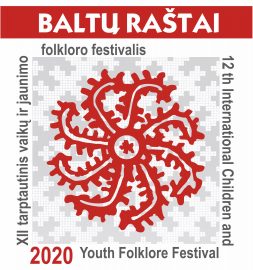    „BALTŲ RAŠTAI-2020“, SKIRTAS TAUTODAILĖS METAMS    PROGRAMA  RUGSĖJO 18 d., PENKTADIENIS		11 val. Festivalio vėliavos pakėlimas. Ugnies įžiebimas. Vainiko pynimas tautinėmis juostomis. Susitikimas su tautodailininkėmis Vilija Ratautiene ir Aurelija Gražina RukšaiteKauno tautinės kultūros centras, A. Jakšto g. 18Dalyvauja folkloro ansamblis „Tarkški“ (Latvija)11 val. Sakmių pasakojimo dirbtuvėlės „Keturiais vėjais laivelis skrieja“ (su kvietimais)KTKC Teatro studija, Kovo 11-osios g. 10812 val. Aitvarų šventė „Devyniais žalčiukais į dausas“. Aitvarų gamybos dirbtuvėlės (su kvietimais)       Kauno „Šilo“ pradinė mokykla, Kariūnų pl. 313 val. Nuotolinis seminaras „Baltų kultūros reliktai tautodailėje, kalboje, muzikoje“Virtuali aplinka www.kpkc.lt. Lektoriai: prof.  Alvydas Butkus, dr. Kristina Vaisvalavičienė, Vilija Kepežinskienė, Jurgita Kilikauskienė, Eglė Vindašienė, Inga Nėnienė, Rasa Rainienė, Alma Šmitaitė.15.30 val. Festivalio atidarymo koncertas „Yra mūsų sadely graži paukštela“       Kauno Arkivyskupijos konferencijų salė, Papilio g. 5Dalyviai: „Tarkški“ (Latvija), „Ratilėlis“ (Kaunas), „Kleketukai“ (Kėdainiai), „Bitinėl‘s“ (Pasvalys), „Kankliukai“ (Veiveriai), „Serbentėlė“, „Kauno bandonija“, „Klumpelė“ (Kaunas).Kūrybinės dirbtuvėlės (vytinės juostos, karpiniai, baltiški ženklai laikinose tatuiruotėse). Veda: Vilija Ratautienė, Ada Germanavičienė, Deimantė Praškevičiūtė. 18 val. Moksleivių instrumentinio folkloro šventė „Čirpynė“. Akcija „Visa Lietuva šoka“Kauno Arkivyskupijos konferencijų salė, Papilio g. 5Dalyviai: „Tarkški“ (Latvija), „Bitula“ (Kaunas), „Tautinukai“ (Kaunas), „Žemynėlė“ (Kaunas), „Ratilėlis“ (Kaunas), „Kukutis“(Kaunas), „Kaukutis“ (Kaunas), „Serbentėlė“ (Kauno r.), „Kauno bandonija“ (Kaunas), Vaškų gimnazijos skudutininkių ansamblis (Pasvalio r.), „Sietynas“ (Utena).  RUGSĖJO 19 d., ŠEŠTADIENIS11 val. Sutartinių giedojimas ant Pakalniškių piliakalnio „Aušrela aušta užu beržynelia” Piliuonos g., Samylų sen. Kauno r. Dalyviai: „Sauluva“ (Kaunas), „Žilvita‘‘ (Kaišiadorys), „Kadujo“ (Kaunas).11 val. Edukacija „M. Vainilaičio mitologinės pasakos“Vaikų literatūros muziejus, K. Donelaičio g. 1314 val. Didysis festivalio susibūrimas „Laimė ėjo per kiemelį – Laime gāja par pagalmu“Kauno Arkivyskupijos konferencijų salė, Papilio g. 5Dalyviai: „Tarkški“ (Latvija), „Žilvita‘‘ (Kaišiadorys), „Auštaras“ (Kėdainių r.), „Uldukai“ (Lazdijų r.), „Gasužis“ (Šiauliai), „Vieversėlis“ (Šiauliai), „Erškėtėlis“ (Švenčionių r. ), „Karklynėlis” (Kauno r.), „Avilys“ (Varėna),  „Sierčikai“ (Panevėžys).Tradicinių amatų ir muzikavimo dirbtuvėlės (gintaro apdirbimas, vilnos vėlimas, audimas, sodai, keramika, tradicinė juvelyrika, tapyba, kankliavimas, kt.) KTKC, A.Jakšto g. 18, Kauno Arkivyskupijos konferencijų salė, Papilio g. 5 Veda: Algirdas Marčius, Daiva Vainauskienė, Inga Nėnienė, Jurgita Kilikauskienė, Zita Jakinevičienė, Gvidas Latakas, Roma Kotryna Juškienė, Skaistė Gecevičienė, Lukas Jakubčionis.18 val. Rudens lygiadienio šventė „Tu, voželi juodbarzdėli“Festivalio vėliavos nuleidimas. Ugnies užgesinimas Lakštingalų slėnis, S.Nėries g.Dalyviai: „Tarkški“ (Latvija), „Bitula“ (Kaunas), „Sauluva“ (Kaunas), „Alda“ (Kaunas).Kauno tautinės kultūros centre, A.Jakšto g. 18, veikia parodos:Respublikinė karpinių paroda „Tėviškėlė mano: Vaižganto keliu“ Tautodailininkės Laimutės Juškevičiūtės-Jonaitienės (Kaunas) tapybos paroda „Reginių mozaika“RENGINIAI NEMOKAMIwww.ktkc.ltRenginių metu prašome laikytis ne mažesnio nei 1 m atstumo nuo kitų asmenų, dėvėti apsaugines veido kaukes, laikytis asmens higienos taisyklių.Renginiai viešinimo tikslais bus fotografuojami ir filmuojami. Dalyviai: „Tarkški“ (Latvija), „Serbentėlė“ (Domeikava, Kauno r.), „Bitula“ (Kaunas), „Kleketukai“ (Kėdainiai), „Klumpelė“ (Kaunas), „Kauno bandonija“ (Kaunas), „Kankliukai“ (Veiveriai), „Avilys“ (Varėna), „Bitinėl‘s“ (Vaškai, Pasvalio r.), „Karklynėlis“ (Batniava, Kauno r.), „Žilvita“ (Kaišiadorys), „Gasužis“ (Šiauliai), „Vieversėlis“(Šiauliai), „Uldukai“ (Šeštokai, Lazdijų r.), „Erškėtėlis“ (Švenčionėliai, Švenčionių r.), „Auštaras“, (Josvainiai, Kėdainių r.), „Luotelė“ (Kaunas), „Tautinukai“ (Kaunas), „Žemynėlė“ (Kaunas), „Ratilėlis“ (Kaunas), „Kukutis“ (Kaunas), „Kaukutis“ (Kaunas), „Sauluva“ (Kaunas), „Alda“ (Kaunas), „Kadujo“ (Kaunas), „Sierčikai“ (Panevėžys), „Sietynas“ (Utena).        Festivalį finansuoja 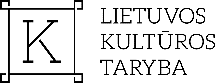 Rėmėjai:  UAB „Akvavita“Rengėjai: Kauno miesto savivaldybė, Kauno tautinės kultūros centrasPartneriai: Lietuvos nacionalinis kultūros centras, Vytauto Didžiojo universitetas, Letonikos centras, Kauno pedagogų kvalifikacijos centras, Maironio lietuvių literatūros muziejus, Lietuvos tautodailininkų sąjunga, LTS Kauno bendrija, LTS Panevėžio bendrijos Kupiškio skyrius, liaudies meno studija „Židinys“, Kauno taikomosios dailės mokykla, Kauno Palemono gimnazija, Kauno „Šilo“ pradinė mokykla, Petrašiūnų seniūnija, VŠĮ „Actio Catholica Patria“, folkloro klubas „Alda“.Informaciniai rėmėjai: „Kauno diena“, „Pūkas“, svetainės: www.ekgt.lt, www.ktkc.lt, www.kaunas.lt, www.elta.lt, www.alkas.lt, www.tautosakosvartai.lt, www.lekus.lt, www.lietuve.lt, www.kaunas.kasvyksta.lt, www.istorijatau.lt, www.savaitgalis.lt, www.svietimonaujienos.lt.Nuoroda: http://ktkc.lt/tarptautis-vaiku-ir-jaunimo-folkloro-festivalis-baltu-rastai/baltu-rastai-programa/